2016 APTA Regional Organizational Development Workshop 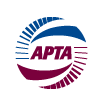 Los Angeles Trade Technical College, 
Los Angeles, CASeptember 9, 2016Sherri AdamsTraining & Development CoordinatorAccess Services323-984-1782adams2@accessla.orgTai AlimiPrincipal T&D SpecialistMetro213-922-5694alimit@metro.netLeticia Barajas
Vice President, Academic Affairs & Workforce Development
Los Angeles Trade Technical College213-763-7000barajal@lattc.edu
Sheri S. Bebb, Ph.D.Vice President, Human ResourcesProterra650-689-8255sbebb@proterra.comAngela BrownHuman Resources Business PartnerTriMet503 962-2252browna@trimet.orgNaphtali BryantManager, Learning and Organization DevelopmentMetrolink213-452-0261bryantn@scrra.netRichard ColemanManaging Director, The Callan Course of LeadershipThe Callan Course / PKL Services, Inc.619-228-3856rdcoleman2@me.comMary Ann CollierRetired Transportation Professional209-993-5880macollier49@gmail.comMarion Jane ColstonSr. Director, Strategic & Organizational PlanningLA Metro213-922-260colstonm@metro.netSusan EddySpecial Projects Manager IIKing County DOT Metro Transit206-477-6003susan.eddy@kingcounty.govJulie EspyManager, Learning and DevelopmentOrange County Transportation Authority714-560-5837jespy@octa.netGeisha EsterDirector, Training and Professional DevelopmentChicago Transit Authority312-681-2663GEster@transitchicago.comStephanie FinneyManager Human Resources, Recruitment & RetentionSound Transit206-903-7370stephanie.finney@soundtransit.orgJoseph FriendDeputy Chief Administrative OfficerSunLine Transit Agency760-250-9164Jfriend@sunline.orgRobert GreenleafManager, Organization Development and Talent ManagementSan Mateo County Transit District650-508-6440greenleafr@samtrans.comJess GuerraDirector, Transportation Workforce InstituteLos Angeles Trade Technical College213-763-3919guerraj@lattc.eduAdelee Marie Le GrandVP/ Chief Strategy OfficerTransdev in service to New Orleans RTA504-827-8365Adelee.legrand@transdev.comMichele JamesPresidentAvery James Inc.310-342-8224mjames@averyjames.comAlison McIlmoilTalent Acquisition SpecialistSDMTS805-403-2237alison.mcilmoil@gmail.comMaggie McJiltonExecutive Director, Human Resources and Organizational DevelopmentOrange County Transportation Authority714-560-5824mmcjilton@octa.netTom MelendezMaintenance Support Section HeadLADOT213-200-9521Tommy.melendez@lacity.orgFaye MoseleyDeputy Executive Director, Human ResourcesAccess Services213-270-6085moseley@accessla.orgEvie PaliczManager Training and DevelopmentAccess Services213-270-6000palicz@accessla.orgTracy PolzinDirector, Human ResourcesCubic Transportation858-268-3100tracy.polzin@cubic.comAna RivasActing Director, Bus TransportationSamTrans650-508-6461rivasa@samtrans.comFerdinand RiscoExecutive Director, Diversity and InclusionMetropolitan Atlanta Rapid Transit Authority404 848-4639frisco@itsmarta.comElizabeth SolisAssistant Vice President of OperationsThe Solis Group626-685-6989Elizabeths@thesolisgroup.comAPTA StaffJoseph NiegoskiSenior Director - Educational ServicesAPTA202-496-4870jniegoski@apta.comLindsey RobertsonSenior Manager - Workforce DevelopmentAPTA202-496-4818lrobertson@apta.com